МУНИЦИПАЛЬНОЕ БЮДЖЕТНОЕ УЧРЕЖДЕНИЕ ДОПОЛНИТЕЛЬНОГО ОБРАЗОВАНИЯ «УРАЛЬСКАЯ ДЕТСКАЯ ШКОЛА ИСКУССТВ»(МБУ ДО «УДШИ»)Дополнительная общеразвивающая образовательная программавобласти  искусств«Эстетическое развитие»(срок обучения 3 года)по учебному предмету Абвгдейкап. Уралец2016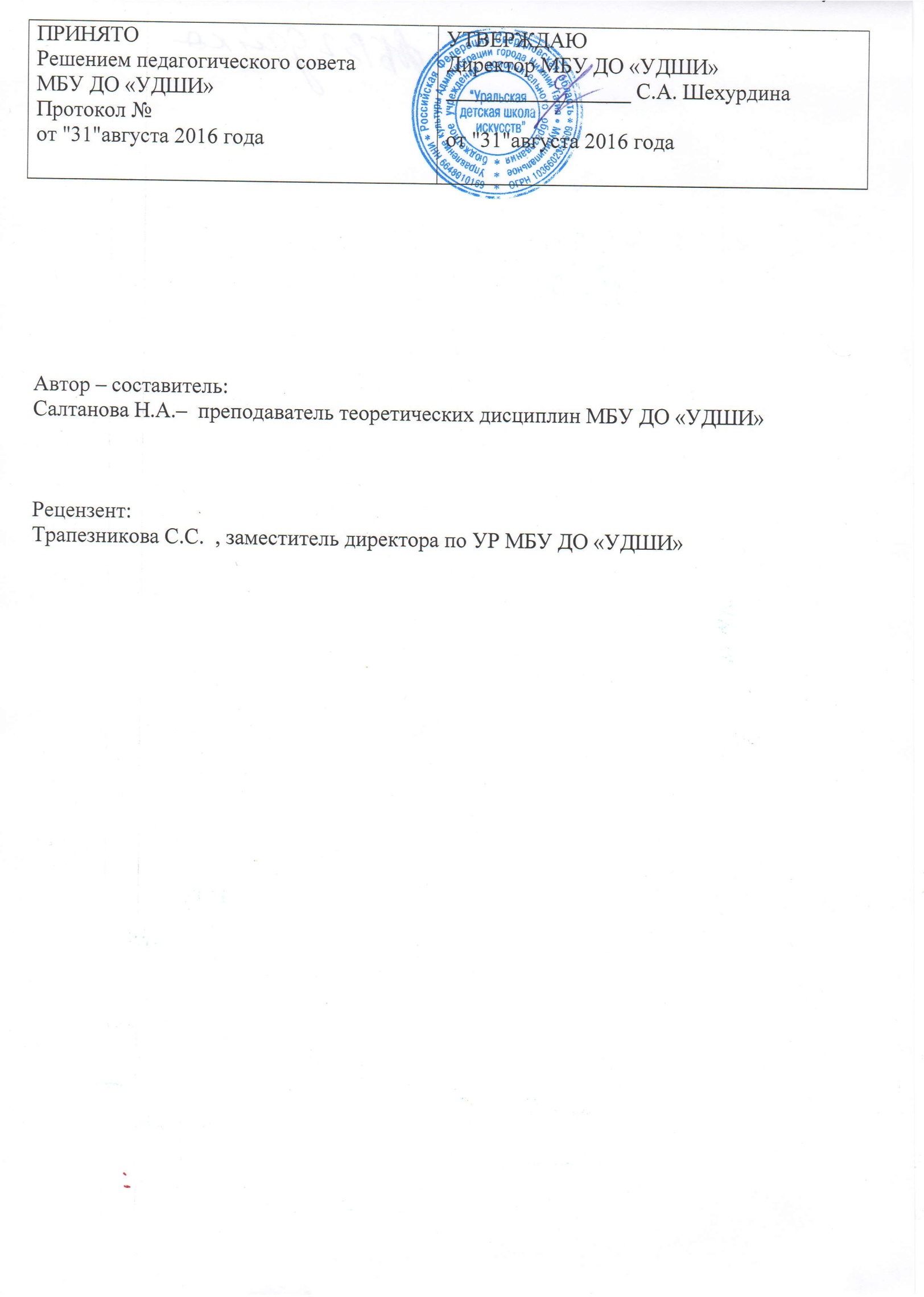 СОДЕРЖАНИЕ1.Пояснительная записка.1.1.Актуальность1.2. Цель программы1.3.Задачи обученияи планируемые результаты.- Задачи 1-го года обучения (4-5лет):- Задачи 2-го года обучения (5-6 лет):- Задачи 3-го года обучения (6-7 лет):1.4.Принципы построения Программы1.5.Методические рекомендации2. Перспективное планирование 3.Используемая литература.Пояснительная запискаПрограмма по учебному предмету«Абвгдейка»Актуальность программы состоит в том, чтопроцесс обучения чтению самый интересный, но трудный и ответственный. Если дети не будут правильно, бегло, выразительно читать, они не смогут овладеть грамотным письмом, не научатся решать задачи. Научить детей читать – значит подготовить их к самостоятельной работе с текстом, привить любовь к чтению. Следовательно, овладение навыками чтения это и средство, и одно из условий общего развития детей. Процесс чтения очень сложен, поскольку в нем участвуют мышление, речь, восприятие, память, воображение, слуховые и звуковые анализаторы.Основанием для создания программы «Обучение детей чтению» стало проведение мониторинга среди родителей обучающихся. В его ходе было выявлено, что спрос на дополнительные образовательные услуги познавательно – речевой направленности (обучение чтению) составил 71,5%.Психологи считают, что в 5-6 лет ребенку легче учиться чтению,правописанию  чем в 7 - 8, объясняя это тем, что пятилетний ребенок уже хорошо освоил речь, но слова и звуки ему еще интересны, он охотно с ними экспериментирует, легко запоминает целые слова, а затем начинает различать в них буквы, и взрослому остается только придать его интересу направление, необходимое для овладения навыком чтения. В старшем же возрасте слова и звуки становятся для ребенка чем-то привычным и его экспериментаторский интерес пропадает. Интеллектуальное развитие дошкольника наиболее успешно проходит в процессе его игровой деятельности.Обучение чтению, без сомнения, является одним из главных условий успешного раннего развития ребенка.Результативное обучение чтению напрямую зависит от развития познавательных способностей детей. В 5-6 лет дети уже могут анализировать свойства окружающих их предметов. Именно в этом возрасте у детей проявляется интерес к буквам, поэтому можно начинать подготовку к обучению чтению. Подготовка к обучению чтению детей дошкольного возраста, должна включать в себя игры которые способствуют освоению навыков чтения. Они направлены на развитие памяти, внимания, мышления и мелкой моторики.Сходу все буквы алфавита не заучиваются с детьми. Вначале знакомимся с гласными. Это буквы, которые могут "петь" А, У, О. Их проще соединять в слоги: АУ, УА и т.д. В конечном итоге ребенок должен безпомощи других, водя пальчиком от одной буковки к другой, научиться читать слоги из 2-ух гласных. И только после знакомства с гласными - перебегаем к согласным. Сразу с началом обучения малышей чтению, определяем с ребенком на слух, сколько звуков (букв) произнесли. Какой звук (буковка) был первым, какой - 2-ой, и учим их выкладывать при помощи магнитной азбуки. Если ребенок завладел слитным чтением слога, состоящегоиз 2-ух букв, переходим к слогам из 3-х и 4 букв: О-СА, У-СЫ, МА-МА.Ребенок, который начал читать в раннем возрасте, безусловно, имеет преимущество перед своим не умеющим читать сверстником:- читая, малыш развивает свою речь, поскольку чтение - это одна из разновидностей речи (письменная);- читая и запоминая новые слова, ребенок развивает мышление, увеличивает словарный запас;- чтение помогает малышу запомнить эталоны построения предложений, и он сам начинает строить свою речь правильно;- многократно прочитывая одно и то же слово, ребенок зрительно запоминает его начертание, то поможет ему в будущем правильно писать;- чтение - это новый вид получения информации, теперь малыш может самостоятельно узнавать интересующие его сведения.Исходя из изложенных выше позиций, было разработано содержание курса занятий рассчитанный на двухлетний срок обучения (1-й год обучения - для детей 5-6 лет; 2-й год обучения для детей 6-7 лет) чтению в игровой форме.Цель программы: обучение детей чтению, правописанию в игровой форме. Создание условий для осмысленного и осознанного чтения и правописания.Задачи обученияЗадачи 1-го года обучения (4-5 лет):- интенсивное развитие видов речевой деятельности: умений слушать, говорить, свободно пользоваться языком в различных ситуациях общения;- расширение и уточнение представления детей об окружающей среде в ходе чтения, рассмотрения иллюстраций;- обогащение словаря детей, развитие их речи;- развитие фонематического слухаК концу первого года обучения дети должны уметь:-выполнять артикуляционную гимнастику с  упражнениями для губ или язычка;- правильное произношение звука;- описать звук;- поиграть в игру со звуком.-понимать значения слов и словосочетаний, -вести диалогическую речь.Задачи 2-го года обучения (5-6 лет):- подготовка к обучению чтению: обучение чтению напрямую зависит от развития познавательных способностей ребенка, внимания, памяти, мышления, мелкой моторики.- для более легкого запоминания графических элементов - букв используются следующие приемы работы: конструирование из палочек, кубиков, мозаики, пуговиц, горошин, камешков, карандашей; лепка из пластилина; рисование на листе бумаги; штриховка; обводка образца буквы.К концу второго года обучения дети должны уметь:-пересказывать доступные по содержанию тексты (небольшие рассказы, стихотворения, сказки);- отвечать на вопросы, понимать прочитанное;- различать гласные и согласные звуки;- запомнить знак, которым записывается на письме данный звук;- делить слова на слоги;- делить предложения на слова, слова на слогиЗадачи 3-го года обучения (6-7 лет):- запоминаем слоги: научить читать с помощью заучивания системы единиц чтения - слогов-слияний, заучивать слоги нужно по той же схеме, которая используется при заучивании букв: многократное называние слога взрослым, поиск слога по заданию взрослого с последующим называнием, самостоятельное называние - "чтение" слога;- производить звуко-буквенный разбор слова;- читаем слова: после освоения ребенком достаточного для составления слов количества слогов необходимо целенаправленно заниматься обучению осмысленному чтению;- от слов к предложению: главная задача этого этапа дать ребенку возможность научиться, в полной мере, осмысливать все прочитанное.К концу третьего года обучения дети должны уметь:- читать слоги:- сочетание двух гласных;- сочетание гласного с согласным в обратном слоге;- сочетание согласного с гласным в прямом слоге;- односложные слова по типу СГС (согласный-гласный-согласный);- двусложные и трехсложные слова, состоящие из открытых слогов;- двусложные слова, состоящие из открытого и закрытого слогов;- читать целыми словами и предложениями из 2-3 слов;- понимать прочитанное.1.4. Принципы построения программы:- учет индивидуальных особенностей и возможностей детей- доброжелательный климат- положительная оценка любого достижения ребенка- проведение занятий с учетом специфики дошкольного возраста- занимательность- наглядность1.5. Методические рекомендацииВедущая деятельность – игровая, продуктивная (рисование, обводка, раскрашивание, штриховка и т.д.)Основные формы работы с воспитанниками: игры-путешествия со звуками и буквами, по сказкам; дидактические игры со словами: «Угадай первый звук в слове», «Назови слово на определённый звук», «На что похожа буква»; игры с магнитной азбукой: «Чудесный мешочек», «Какой буквы не стало», «Сложи слово из букв магнитной азбуки» и т.д. К концу года дети могут читать целыми словами и предложениями из 2-3 слов. Игры-путешествия включают разнообразный познавательный материал, богатый речевым наполнением. Сценарии игр-путешествий составлены таким образом, что дети читают стихи, проговаривают чистоговорки, поют песни, играют в игры. Дети не утомляются, так как деятельность разнообразна, яркие образы вызывают интерес. Ожидаемые результаты. К концу года дети могут читать целыми словами и предложениями из 2-3 слов.Формы и режим занятий.Основной формой работы с детьми являются (занятия), продолжительность которого соответствует возрастным нормам детей:1раз в неделю по 30 мин.В занятия включены физкультминутки, которые позволяют детям расслабиться, а педагогу разграничить занятие на структурно-смысловые части.Всего 34  часа в год.Объем учебного времени, предусмотренный учебным планом образовательной   организации на реализацию учебного предмета     Объем учебного времени составляет 34 часа максимальной учебной нагрузки.Сведения о затратах учебного времениРекомендуемая недельная нагрузка в часах:1-3 годы обучения – по 1 часу в неделю.Форма проведения учебных  занятийУчебные  занятия проводятся в форме мелкогрупповых  занятий (от 2 до 5 человек).Занятия проводятся из расчета 1 час в неделю. Каждое занятие длится 30 минут. В занятия включены физкультминутки, которые позволяют детям расслабиться, а педагогу разграничить занятие на структурно-смысловые части.Принципы построения программы- учет индивидуальных особенностей и возможностей детей- доброжелательный климат- положительная оценка любого достижения ребенка- проведение занятий с учетом специфики дошкольного возраста- занимательность- наглядностьМетоды обученияДля достижения поставленной цели и реализации задач предмета используются следующие методы обучения: практические: - игры,  комплекс  упражнений, целью которых является  приобретение и закрепление определенных  навыков; - творческие задания: письменные и устные (рисование, обводка, раскрашивание, штриховка, сочинения),  сценические (этюды, мини спектакли);наглядные:- просмотр видеозаписей  и презентаций по конкретным темам;- просмотр  спектаклей для детей, посещение концертов и выставок   с обязательным обсуждением увиденного; - просмотр творческих работ учащихся в различных видах деятельности; репродуктивные: - участие в концертах, театрализованных тематических вечерах, спектаклях, конкурсах и  фестивалях различного уровня;- игры с магнитной азбукой: «Чудесный мешочек», «Какой буквы не стало», «Сложи слово из букв магнитной азбуки»частично-поисковые:- совместный с преподавателем игры-путешествия со звуками и буквами, по сказкам;- дидактические игры со словами: «Угадай первый звук в слове», «Назови слово на определённый звук», «На что похожа буква»;проблемные:- создание проблемных ситуаций и поиска различных способов решения задачи. Игры-путешествия включают разнообразный познавательный материал, богатый речевым наполнением. Сценарии игр-путешествий составлены таким образом, что дети читают стихи, проговаривают чистоговорки, поют песни, играют в игры. Дети не утомляются, так как деятельность разнообразна, яркие образы вызывают интерес. Описание материально-технических условий реализации учебного предметаСредства, необходимые для реализации программыДидактические:   - наглядные и учебно-методические пособия;- методические рекомендации; - наличие учебной и методической литературы для учащихся и педагога.Материально-технические:- учебная аудитория, соответствующая требованиям санитарным нормам и правилам; - сценическая площадка с наличием звуковой и световой аппаратуры;- учебная мебель (стулья, сценические станки, кубы, стол, лавки);- спортивный инвентарь (маты, обручи, скакалки, мячи);- видеомагнитофон, DVD проигрыватель;- проектор и экран;- видеотека;- слайды, диски;- компьютер, оснащенный звуковыми колонками;- использование сети Интернет;- материальная база для создания слайдов, дисков, видеороликов;- спортивная форма, желательно однотонного цвета; удобная, нескользкая обувь в целях обеспечения техники безопасности на занятиях и свободы движения в процессе  занятий;-помещение для хранения реквизита;- школьная библиотека.2. Перспективное планирование Учебно-тематический план первого года обученияУчебно-тематический план второго  года обученияУчебно-тематический план третьего года обученияБиблиографический список1.  Агеева С. И. Обучение с увлечением. М., 1997 г.;2.  Доман Г. Чтение без принуждения;3.  Дурова Н. В. Ступеньки грамоты. М.: Школа – Пресс, 1996 г.;4.  Жукова О. С. Как научить ребёнка читать. М., 1987 г.5.  Журова Л. Е. Обучение грамоте в детском саду. М.: Педагогика, 1978 г.;6.  Журова Л. Е. Обучение дошкольников грамоте. М.: «Школьная пресса», 2004 г.;7.  Коззырева Л. М. Мы читаем по слогам: комплекс игр и упражнений для детей 5 – 7 лет: Пособие для педагогов и родителей / Л. М. Козырева. – М.: Издательство «ГНОМ и Д», 2007 г.;8.  Кузнецова М. И. Профилактика трудностей овладения чтением и письмом // НШ. 1995 г. № 11 с. 11 – 14;9.  Новогорцева Н. В. Учимся читать: Обучение грамоте в детском саду и дома. Популярное пособие для педагогов и родителей. Яр.: Академия развития, Академия К, 1998 г.;10.  Тикунова Л.И. Сборник творческих работМ., «Просвещение»  1992 г.Год обучения1-й год(4 лет)2-й год(5 лет)3-й год(6-7 лет)Итого часов Вид нагрузки (часов в неделю)1113Максимальная учебная нагрузка (за год)343434102№занятияСрокиТемаЗадачиКоличество часовI кварталРазвитие артикуляционного аппаратаПодготовка дошкольников к восприятию звуков и букв русского языка; Развитие фонематических представлений; Закрепление правильной артикуляции изучаемых звуковКонструирование букв и их запоминание. Формирование мотивации к занятиям Развитие внимания, памяти, мышления, мелкой моторики.61-8Сентябрь«Знакомство: Слыш»- развитие речевого и фонематического слуха дошкольников29-1010-16Октябрь«Встреча Слыша и Буковки»- совершенствование тонкой моторики пальцев рук дошкольников19-1010-16ОктябрьЗвук А, У Сочетание АУ, УА- формирование у детей стойких представлений о букве А,  У.- развитие навыков звукового анализа и синтеза слоговых сочетаний217-22НоябрьЗвук О, И, Ы,Э- Развитие фонематического восприятия; закрепление верно произношения звуков217-22НоябрьСочетаниеИА- Развитие фонематического восприятия; закрепление верно произношения звуков223-24НоябрьСочетаниеИА- развитие умений звуко - слогового анализа и синтеза, -совершенствование тонкой моторики пальцев рук1II квартал IIIкварталРазвитие фонематического слуха- научить дошкольников правильному произношению согласных звуков - продолжить работу по формированию фонетического слуха - развивать речь1225-32ДекабрьЗвуки [М] и [М'],[Б] и [Б']- научить дошкольников правильному произношению звуков 233-35ЯнварьЗвуки [П] и [П'],[Ф] и [Ф']- сформировать представления у детей о звуках, их графическим обозначением236-39ЯнварьЗвуки [В] и [В'],[Т] и [Т']- познакомить дошкольников со звуками, соответствующим этим звукам графическим символом240-47ФевральЗвуки [Д] и [Д'],[Н], [Н'],[К] и [К'],[Г] и [Г']- научить детей различению звуков448-55МартЗвуки [Х] и [Х'],[С] и [С'],[З] и [З'],- познакомить дошкольников с новыми звуками456-61АпрельЗвук Ш, Ж, Ч, Ц, Щ- научить дошкольников верному произношению звуков, синтезу слоговых сочетаний, содержащих изучаемые звуки362-63АпрельЗвуки Л, Р- познакомить детей со звуками264-72МайЗвук ЙБуква Е, Ё ,Я, Ю, Ъ, Ь - научить детей различению звука, синтезу слоговых сочетаний, содержащих этот звук.- сформировать стойкие представления у дошкольниках о буквах4Итого: Итого: Итого: 34№занятияСрокиТемаЗадачиКоличество часовI кварталБуквенный период обученияДиагностика слуховой и зрительной дифференцированности восприятия (различительной чувствительности) и аналитичности восприятия (способности к анализу). Развитие фонематического слуха. Выделение и распознавание звуков. Проговаривание чистоговорок и скороговорок для развития артикуляционного аппарата. Звукоподражание. Знакомство с алфавитом и элементами, из которых состоят печатные буквы. Конструирование букв и их запоминание. Развитие внимания, памяти, мышления, мелкой моторики.241-8СентябрьФормирование зрительного восприятия- Формирование представления о собственном теле на примере собственного тела учить различать, что находится вверху, внизу, справа, слева, спереди, сзади.89-16ОктябрьРазвитие зрительной и зрительно-моторной памяти- Учить порядок следования времен года, месяцев, дней недели, выкладывать последовательность из мозаики, бусинок, геометрических фигурок по предложенному образцу;- Складывать разрезные картинки и изображения из кубиков;- Составлять рассказ на основе последовательных картинок.817-20НоябрьИграем с неречевыми звуками- Развитие тонкой моторики, речевого дыхания, артикуляционных движений421-22НоябрьЗвуковой период обучения- Показать, что речь «строится» из звуков;- Выделение в словах определенных звуков:звукоподражание, главный звук, первый звук223-24НоябрьЗвуковой период обучения- Учить придумывать слова на заданный звук, развивать фантазию, развивать речь, выделять в словах определенные звуки.2II квартал IIIкварталПодготовка к обучению чтениюПродолжить работу по формированию фонетического слуха знакомить с алфавитным обозначением букв, учить читать слоги и слова с изученными буквами, развивать навыки чтения, развивать речь;Учить детей применять знания и умения, полученные на занятиях.1625-32Декабрь«Живые звуки»А, У, О, И, Й- Познакомить детей с гласными звуками;- Формировать понятие «гласный звук»;- Развивать слуховое внимание;- Развивать и корригировать фонематический слух;- Закрепить зрительные образы гласных букв проводить работу по формированию и дифференциации понятий «звук» - «буква».433-35Январь«Живые звуки»Э, Ы- Закрепить зрительные образы гласных букв проводить работу по формированию и дифференциации понятий «звук» - «буква»;- Формировать понятие «гласный звук»;- Развивать слуховое внимание;- Развивать и корригировать фонематический слух.336-39ЯнварьЗвуки и буквы-соединения букв, в слоги «буквы дружат»М, Н- Познакомить детей с согласными звуками;- Формировать понятие   «согласными звук»;- Развивать слуховое внимание;- Развивать и корригировать фонематический слух;- Закрепить зрительные образы согласных букв проводить работу по формированию и дифференциации понятий «звук» - «буква».440-47ФевральЗвуки и буквыМ, Н, Т, К- Различать на слух твердые (строгие) и мягкие (ласковые) согласные звуки;- Выкладывание букв из отдельных элементов, мелких предметов, счетных палочек, веревочек, пластилина, дописывание недостающих элементов, выделение правильно написанных букв среди зеркально написанных, узнавание зашумленных букв, отождествление букв с картинками-символами.448-51МартОтработка навыка чтения слов с открытыми слогами;звуки и буквыТ, К- Закрепить зрительные образы согласных букв проводить работу по формированию и дифференциации понятий «звук» - «буква»;- Упражнять в подборе картинок к заданному звуку;- Развивать внимание, память, мышление, мелкую моторику.252-55 МартЗвуки и буквыБ, П- Учить определять твердость или мягкость согласного звука;- Упражнять в подборе слов к заданному звуку;- Формировать умение выполнять игровые задания творческого характера.256-59АпрельБольшая и маленькая буква; звуки и буквыБ, П- Формировать понятие «согласными звук»;- Отработка навыка чтения слов с закрытыми слогами;- Развитие графических навыков (штриховки, графическое письмо);- Чтение обратных и прямых слогов, односложных и двухсложных слов.260-63АпрельЗвуки и буквыЛ, Р- Закрепить практическим путем знания о том, что звуки, буквы бывают гласными и согласными, гласные образуют слог – в слове;- Развитие тонкой моторики.264-72МайЗакрытый слог, звуки и буквыЛ, Р- Закрепить зрительный образ буквы: анализ ее элементов, определение сходства и различия между буквами;- Выкладывание букв из отдельных элементов, мелких предметов, счетных палочек, веревочек, пластилина, дописывание недостающих элементов, выделение правильно написанных букв среди зеркально написанных, узнавание зашумленных букв, отождествление букв с картинками-символами.2Итого: Итого: Итого: 34№занятияСрокиТемаЗадачиКоличество  часовI кварталЗапоминаем слоги1.Чтение прямого открытого слога на уровне автоматизации как целостного произносительного элемента. 2.Работа со слоговой таблицей (составление слогов и их классификация). 3.Составление слов из слогов. 4.Соотнесение звука с буквой.121-8СентябрьСлог основная единица чтения- Сознательное, правильное, плавное слоговое чтение слов с новой буквы; - Овладение чтением слов различной слоговой структуры.49-16Октябрь«Живые звуки»гласные II рядаЯ, Ё, Ю, Е- Закрепить зрительные образы гласных букв проводить работу по формированию и дифференциации понятий «звук» - «буква»;- Познакомить детей с гласными звуками II ряда;- Формировать понятие «гласный звук»;- Развивать слуховое внимание;- Развивать и корригировать фонематический слух.417-20НоябрьФормирование представлений о слоговом составе слова,звук и букваС- Учить проговаривать слово по слогам;- «уменьшая» предмет, добавляя определенный слог;- Закрепить практическим путем знания о звуке и букве;- Развитие тонкой моторики, слухового внимания, фонематического слуха.221-24НоябрьОтработка навыка чтения слов с закрытыми слогами, звуки и буквыВ, Г- Закрепить зрительный образ буквы: анализ ее элементов, определение сходства и различия между буквами;- Отработка навыка чтения;- Выкладывание букв из отдельных элементов, мелких предметов, счетных палочек, веревочек, пластилина, дописывание недостающих элементов, выделение правильно написанных букв среди зеркально написанных, узнавание зашумленных букв, отождествление букв с картинками-символами.2II кварталЧитаем слова1.Читать слоги и слова на уровне автоматизации как целостного произносительного элемента. 2.Составление слов из слогов. 3.Соотнесение звука с буквой.1225-32ДекабрьЧтение слогов, начинающихся с гласной буквы, звуки и буквыД, З- Продолжать учить читать слоги и слова;- Подбор зрительного образа к букве;- Закрепление образа букв (вырезание, лепка, выкладывание из палочек, шнурков, фасоли, пуговиц),- Печатанье слогов.433-39ЯнварьОтработка навыка чтения по слогам, звуки и буквы Ф, Х- Развивать слуховое внимание, память, фонематическое восприятие, общую и тонкую моторику;- Учить читать слоги и слова;- Узнавание недописанных, наложенных друг на друга букв.440-47ФевральЧитаем короткие тексты звуки и буквы Ц, Ш- Отработка навыка чтения;- Печатанье слогов, слов.4IIIкварталОт словосочетания к предложению, от предложения к тексту.1.Учиться в полной мере осмысливать прочитанное.2.Понимание последовательности и причинно-следственных связей описываемых в тексте событий.3.Учится осмысливать   слова, и грамматические формы, в которых они находятся, союзы и предлоги.1248-55МартЗвуки и буквыЖ, Ч, Щ- Ознакомление с графическим образом букв: подбор опорной картинки;- Анализ размера и расположения элементов буквы подбор зрительного образа к букве;- Стихотворное описание графического образа буквы;- Изображение буквы детьми («живые» буквы);- Конструирование букв из элементов.456-63АпрельУчим "читать" знаки препинания.- Знакомство с простым двусоставным предложением без предлога;- Печатанье буквы, слогов, слов, предложений;- Составление и печатанье слов с заданным слогом;464-72МайОт словосочетания к предложению- Знакомство с простым предложением с предлога;- Развития предпосылок готовности к овладению чтением и письмом.5Итого:Итого:Итого:34